ZAŁĄCZNIK nr 2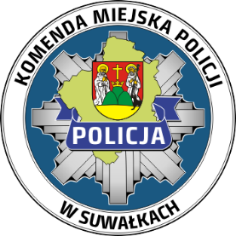 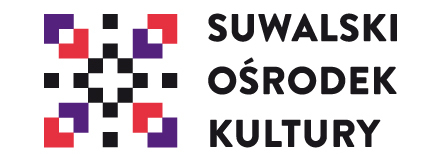 OŚWIADCZENIAOświadczenie Oświadczam, że zapoznałem/am się z Regulaminem konkursu „TACY SAMI-BRAK RÓŻNIC MIĘDZY NAMI”, wyrażam zgodę oraz posiadam stosowne zgodę na publikowanie nadesłanej pracy konkursowej 
w materiałach promocyjnych związanych z konkursem, prezentacjach pokonkursowych w różnych formach utrwaleń, a także, że zgłoszona praca konkursowa nie narusza jakichkolwiek praw osób trzecich, ani przepisów prawa.……………………………………………            
 (data, miejscowość, podpis rodzica/opiekunaOświadczenie dotyczące wyrażenia zgody na przetwarzanie danych osobowych 
oraz na wykorzystanie wizerunkuWyrażam zgodę na przetwarzanie danych osobowych dziecka .............................................dla potrzeb niezbędnych do przeprowadzenia konkursu pn. „TACY SAMI BRAK RÓŻNIC MIĘDZY NAMI”, zgodnie 
z art. 6 ust. 1 lit. a) Rozporządzenia Parlamentu Europejskiego i Rady (UE) 2016/679 z dnia 27 kwietnia 2016 roku w sprawie ochrony osób fizycznych w związku z przetwarzaniem danych osobowych i w sprawie swobodnego przepływu takich danych oraz uchylenia dyrektywy 95/46/WE (ogólne rozporządzenie o ochronie danych). Wyrażam zgodę na umieszczenie danych osobowych dziecka .............................................. w postaci: imienia i nazwiska autora, nazwy placówki do której uczęszcza, wieku na stronie internetowej http://www.suwalki.policja.gov.pl oraz na wykorzystanie wizerunku poprzez opublikowanie zdjęć z przebiegu konkursu na stronie internetowej http://suwalki.policja.gov.pl/. Oświadczam, że zostałam/em poinformowana/y o przysługującym mi prawie do wycofania zgody w dowolnym momencie. Wycofanie zgody nie wpływa na zgodność z prawem przetwarzania, którego dokonano na podstawie zgody przed jej wycofaniem. ……………………………………………            
 (data, miejscowość, podpis rodzica/opiekuna) Jednocześnie oświadczam, że zgodnie z art. 13 Rozporządzenia Parlamentu Europejskiego i Rady (UE) 2016/679 z dnia 27 kwietnia 2016 roku w sprawie ochrony osób fizycznych w związku z przetwarzaniem danych osobowych i w sprawie swobodnego przepływu takich danych oraz uchylenia dyrektywy 95/46/WE (ogólne rozporządzenie
o ochronie danych) zostałam/em poinformowana/y o tym, iż: administratorem danych osobowych konkursu                  pn. „TACY SAMI BRAK RÓŻNIC MIĘDZY NAMI”, w Komendzie Miejskiej Policji 
w Suwałkach jest: Komendant Miejski Policji w Suwałkach (Komenda Miejska Policji 
w Suwałkach, ul. Pułaskiego 26, 16-400 Suwałki); dane będą przetwarzane w celu wyłonienia laureatów konkursu pn. „TACY SAMI BRAK RÓŻNIC MIĘDZY NAMI„ oraz dokonania dokumentacji konkursowej, a podanie 
ich jest dobrowolne; przysługuje mi prawo do żądania od administratora dostępu do danych osobowych 
ich sprostowania, usunięcia lub ograniczenia przetwarzania, wniesienia sprzeciwu wobec przetwarzania, wniesienia skargi do organu nadzorczego.  ……………………………………………………             (data, miejscowość, podpis rodzica opiekuna)